Förskrivning av nutritionsprodukter för patienter med regionvård, folkbokförda i HallandFrån och med 1 mars 2018 distribueras nutritionsprodukter för vuxna över 16 år i Halland via nytt förskrivningssystem (Sesam LMN).För patienter boende i Halland och med regionvård, innebär detta att förskrivning av nutritionsprodukter kan göras direkt via nutritionskonsulent och inte som tidigare via dietist inom Region Halland. Rutin: Dietist via regionvård ordinerar nutritionsprodukter, dvs. sort och mängd.Dietist via regionvård kontaktar nutritionskonsulent på Region Halland:

Mail: nutrition@regionhalland.se
Notera att det inte är tillåtet att skicka patienters personnummer via mail.

Telefon:
Stina Grönevall:		035-164338
Boel Andrén Olsson:	0768-552292

Post (se bilaga 1):
Hjälpmedelscentrum
Kistingevägen 2
302 62 HalmstadNutritionskonsulent registrerar förskrivning av nutritionsprodukter. Region Hallands upphandlade sortiment skall användas. Notering görs om ordinerande dietist samt att förskrivningen avser regionvård. Dietist via regionvård informerar patient om att ringa till kundtjänst på Region Hallands Hjälpmedelscentrum för uttag samt lämnar Region Hallands patientinformation, se bilaga II.Bilaga I: Underlag för förskrivning i Sesam LMNBilaga II: Patientinformation Till dig som använder nutritionsprodukterUnderlag för förskrivning i Sesam LMN
avseende regionvårdspatienter där ordinationen görs av vårdgivare i annan region.Skicka underlaget till Region Hallands Hjälpmedelscentrum:
Hjälpmedelscentrum
Kistingevägen 2
302 62 HalmstadVid brådskande ärenden, kontakta nutritionskonsulent:
Stina Grönevall: 	035-164338
Boel Andrén Olsson:	0768-552292
nutrition@regionhalland.se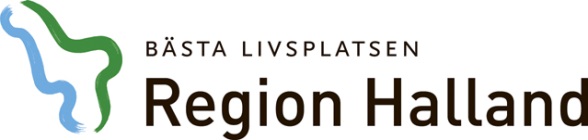 Till dig som använder nutritionsprodukter
 till exempel näringsdryck, sondnäring eller förtjockningsmedelBeställningFrån 1 mars 2018 beställer du som är 16 år eller äldre dina nutritionsprodukter genom att ringa Hjälpmedelscentrums kundtjänst. Om du inte kan ringa själv kan du be någon annan att ringa åt dig, till exempel en anhörig. Beställning kan göras en gång per månad och varje beställning skall i regel motsvara en månads förbrukning.Telefon: 010-476 19 30

Kundtjänst är bemannad helgfria vardagar 08.00-12.00 och 13.00-15.30LeveransVarorna packas i Halmstad och levereras vanligtvis inom fyra arbetsdagar. Varor som inte finns på lager tar några extra dagar. Du kan välja mellan att få dina varor levererade till din hemadress, en annan adress eller till ett utlämningsställe i ditt närområde.Om du vill ha hemleverans är det viktigt att du meddelar kundtjänst korrekt adress, eventuell portkod och ett telefonnummer man kan ringa om det uppstår några frågor kring din beställning.Om du vill ha leverans till utlämningsställe ska du kunna legitimera dig när du hämtar produkterna. Om någon annan hämtar dina varor skall hen ha med sig både sin egen och din legitimation. Om varorna inte hämtats från utlämningsstället inom 14 dagar returneras de.KostnadDu betalar varuvärdet för dina produkter men maximalt 1400:- per månad. Fakturan skickas i slutet av varje månad. Har du frågor kring din faktura ska du ringa 010-455 39 50. ReklamationReklamation kan bara göras i direkt anslutning till en leverans och endast av obrutna innerförpackningar. Överblivna produkter kan inte returneras. Har du fått fel produkt, fel antal eller om transportförpackningen är skadad, ring kundtjänst på telefon 010-476 19 30.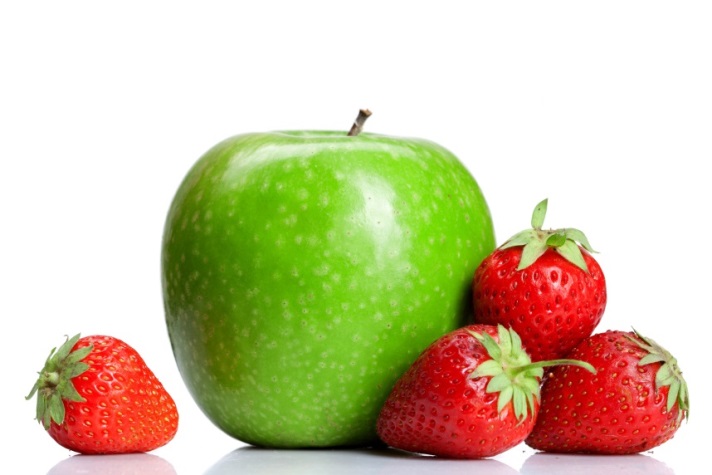 Kontaktperson, vårdgivare:Namn och kontaktuppgifter (mail och telefonnummer)Kommun/Klinik/Län:Patientens för- och efternamn:Patientens personnummer:Produkt:
Ange hela produktnamnet, t.ex. Isosource standard fibre.Mängd per dygn:
t.ex. 3x500 mlProdukt:
Ange hela produktnamnet, t.ex. Isosource standard.Mängd per dygn:
t.ex. 3x500 mlProdukt:
Ange hela produktnamnet, t.ex. Fresubin 2 kcal Drink.Mängd per dygn:
t.ex. 1x200 mlÖvrigtÖvrigtObservera att tillbehör, såsom aggregat och sprutor, ej förskrivs via Sesam LMN utan beställs som tidigare. Information kring tillbehör lämnas utan åtgärd av Hjälpmedelscentrum.Observera att tillbehör, såsom aggregat och sprutor, ej förskrivs via Sesam LMN utan beställs som tidigare. Information kring tillbehör lämnas utan åtgärd av Hjälpmedelscentrum.